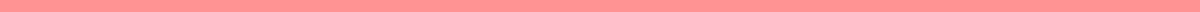 Report Writing Format For College StudentsTitle PageTitle of the ReportPrepared for: [Instructor's/Professor's Name]Prepared by: [Your Name]Course Name and NumberDate of SubmissionTable of ContentsList of sections, tables, and figures with page numbers.Abstract/Executive SummaryA brief overview of the report's purpose, methodology, findings, and conclusions (usually 100-200 words).IntroductionBackground information on the topic.Purpose of the report.Scope of the report.Brief overview of what the report will cover.MethodologyExplanation of the methods used to gather information or data for the report.Description of any tools, techniques, or approaches utilized.Findings/ResultsPresentation of the data or information found during research.Use of charts, graphs, or tables to illustrate key points.Analysis/DiscussionInterpretation of the findings.Discussion of how the results relate to the topic or research questions.Any unexpected results and possible explanations.ConclusionSummary of the main findings and analysis.How the findings address the report's purpose.Recommendations (if applicable)Suggestions for action based on the findings and analysis.Could be directed at specific groups or individuals.ReferencesList of all sources cited in the report, formatted according to the appropriate academic style guide (e.g., APA, MLA).Appendices (if necessary)Additional material that supports the report's content (e.g., raw data, detailed analyses, full survey/questionnaire).